FUNDACION COLEGIO NUESTRA SEÑORA DEL CARMEN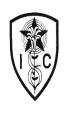 DEPARTAMENTO DE   CIENCIAS.Profesora: SERGIO ARANEDASEGUNDOS Y TERCEROS BÁSICOSACTIVIDADES :  Para ambos cursos continuar realizando la guía de método científico, la cual retomaremos en el aula.